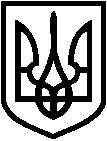 СВАТІВСЬКА РАЙОННА ДЕРЖАВНА АДМІНІСТРАЦІЯ ЛУГАНСЬКОЇ ОБЛАСТІРОЗПОРЯДЖЕННЯголови районної державної адміністрації18.08.2017	м. Сватове	№ 398Розглянувши заяву генерального директора товариства з обмеженою відповідальністю агрофірми «Слобожанська» (далі – ТОВА «Слобожанська») Полякової Л.П. від 27 липня 2017 року щодо внесення змін до договору оренди землі від 20.09.2010 зареєстрованого у Сватівському районному реєстраційному окрузі Луганської регіональної філії Центру ДЗК 04.11.2010 за №041041700248 на земельну ділянку (невитребувані паї) загальною площею 32,05 га, в тому числі ріллі – 32,05 га, яка розташована на території Сватівської міської ради.  (додається), керуючись ст. ст. 21, 41 Закону України «Про місцеві державні адміністрації»:Внести зміни до договору оренди землі, наданої  ТОВА «Слобожанська», загальною площею 32,05 га, у тому числі ріллі – 32,05 га, зареєстрованого у Сватівському районному реєстраційному окрузі Луганської регіональної філії Центру ДЗК 04.11.2010 за №041041700248, вилучивши земельну ділянку (пай № 560.1) загальною площею 5,2100 га, у тому числі ріллі – 5,2100 га  у зв’язку з виготовленням правовстановлюючих документів на землю, залишивши у користуванні земельні ділянки (паї №№ 457, 497, 498) загальною площею 26,84 га, у тому числі ріллі – 26,84 га. Нормативна грошова оцінка, земельної ділянки яка залишається в користуванні становить 700779,60 грн (сімсот тисяч сімсот сімдесят дев’ять гривень 60 коп.).   Генеральному директору ТОВА «Слобожанська» Поляковій Л.П., протягом 60-ти днів з дня отримання розпорядження оформити доповнення до договору оренди землі, зазначеного у п. 1 цього розпорядження, та зареєструвати його в порядку, визначеному діючим законодавством у виконавчому комітеті Сватівської міської ради. Комісії з приймання-передачі та визначення меж земельних ділянок за договорами оренди землі здійснити приймання-передачу витребуваної земельної ділянки, зазначеної у п. 1 розпорядження.       5. Контроль за виконанням цього розпорядження покласти на управління економічного розвитку райдержадміністрації (Кобзеву Л.М.).Голова райдержадміністрації                                                               Д.Х. МухтаровПро внесення змін до договору оренди земельної ділянки (невитребувані паї) ТОВА «Слобожанська» 